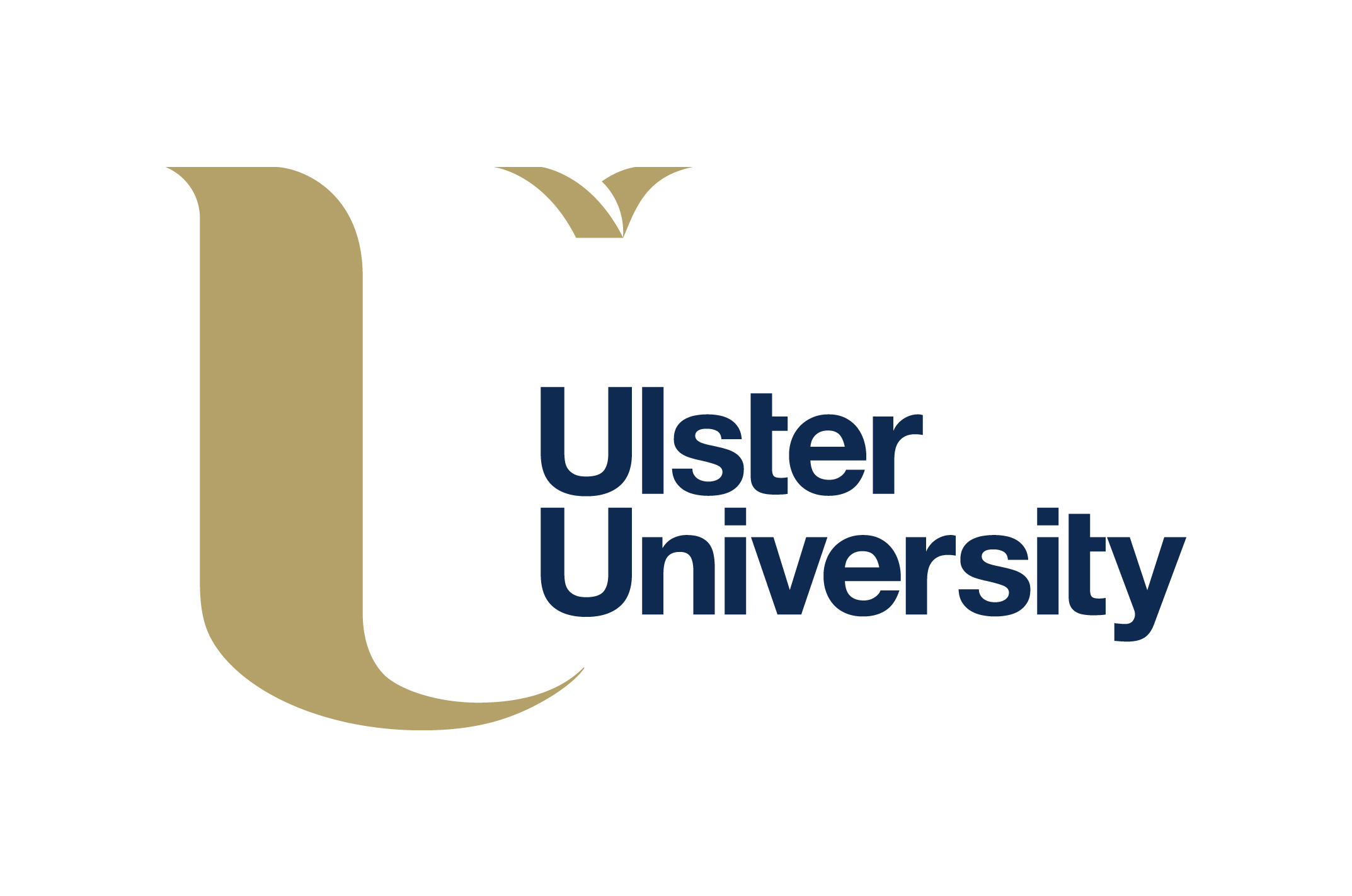 (This form should be returned to the Doctoral College, Jordanstown, for PhD Researchers on the Jordanstown and Belfast campuses; or to the Doctoral College, Coleraine for PhD Researchers on the Coleraine and Magee campuses.)GUIDANCE FOR APPOINTMENT OF THE BOARD OF EXAMINERS 
External Examiner The external examiner MUST: have acknowledged expertise in the candidate’s field of study be research active in a relevant field, or have previously made a significant contribution to knowledge of that field be available to attend a meeting of the Board of Examiners, normally within three months of receipt of the thesis by The Doctoral College not have acted previously as the candidate’s supervisor not have been a member of a department or school of the University during the previous three years. NB Visiting Professors may exceptionally by appointed if they meet criteria (iv) and (xi) be prepared to sign a confidentiality agreement if required by the nature of the work and endorsed by the Doctoral College Board declare any conflict of interest with regard to examination of the candidate (e.g. emotional or family relationship) or the research topic (e.g. commercial interest in a related project where clause (vi) applies) not have published with any of the candidate’s supervisors in the preceding three years In addition the external examiner MUST NORMALLY: have previous experience of examining (externally or internally) at the corresponding research degree level, preferably within the United Kingdom must normally not have acted as external examiner for an Ulster University research degree more than three times in the previous five years have the ‘right to work’ in the UK and be based in the European Economic Area (EEA). Where a Faculty wishes to appoint and External Examiner who does not meet this criterion, the Faculty and/or Examiner must meet the additional costs accrued in terms of visas and travel Internal ExaminerThe internal examiner MUST: have sufficient knowledge of the field of study to judge the suitability of the methods adopted and to appreciate the context of the work and the significance of the outcome not have acted as the candidate’s supervisor at any point be research active be available to attend a meeting of the Board of Examiners, normally within three months of receipt of the thesis by The Doctoral College be prepared to sign a confidentiality agreement if required by the nature of the work and endorsed by the Doctoral College Board declare any conflict of interest with regard to examination of the candidate (e.g. emotional or family relationship) or the research topic (e.g. commercial interest in a related project where clause (vii) applies) In addition, the internal examiner MUST NORMALLY have acted as an assessor on both Initial Assessment and Confirmation panels have supervised a successful candidate to completion at the corresponding research degree level ChairpersonThe Chair of the Board of Examiners is not an examiner, and MUST: not have acted as a supervisor or adviser for the candidate be available to attend a meeting of the Board of Examiners, normally within three months of receipt of the thesis by the Doctoral College be prepared to arbitrate between examiners in instances where there is disagreement; and, must be prepared to draw together a final report on the thesis including provision of details of revisions amendments required by the examiners or the deficiencies of the thesis. In addition the Chair MUST NORMALLY: have past experience of supervision and examining at the corresponding research degree level be a member of the same Faculty as the candidate be a senior member of the academic staff (Senior Lecturer or above) be experienced in the role and/or have received appropriate training PhD ResearcherPhD ResearcherPhD ResearcherPhD ResearcherPhD ResearcherPhD ResearcherPhD ResearcherName:       Name:       Name:       Campus:  Campus:  Campus:  Campus:  Registration Number:       Registration Number:       Registration Number:       Faculty:   Faculty:   Faculty:   Faculty:   Mode of Study:  Full-time     Part-time  Mode of Study:  Full-time     Part-time  Mode of Study:  Full-time     Part-time  Source of funding:       Source of funding:       Source of funding:       Source of funding:       Date of initial registration:                             Date of initial registration:                             Date of initial registration:                             Degree Registered For: Degree Registered For: Degree Registered For: Degree Registered For: Proposed Date of Examination:      Proposed Date of Examination:      Proposed Date of Examination:      Degree Registered For: Degree Registered For: Degree Registered For: Degree Registered For: Title of Research Programme:       Title of Research Programme:       Title of Research Programme:       Title of Research Programme:       Title of Research Programme:       Title of Research Programme:       Title of Research Programme:       Supervisory DetailsSupervisory DetailsSupervisory DetailsSupervisory DetailsSupervisory DetailsSupervisory DetailsSupervisory DetailsSupervisor (i)Supervisor (i)SchoolSupervisor (ii)Supervisor (ii)SchoolSupervisor (iii)Supervisor (iii)SchoolProposed Examination PanelProposed Examination PanelProposed Examination PanelProposed Examination PanelProposed Examination PanelProposed Examination PanelProposed Examination PanelDetails of examiners - please note that: a. externals are required to provide proof of eligibility to work in the UK and evidence should be attached for each external examiner; b. two externals are required for students who are members of staff of the University;c. a curriculum vitae should be attached for each external examiner.Details of examiners - please note that: a. externals are required to provide proof of eligibility to work in the UK and evidence should be attached for each external examiner; b. two externals are required for students who are members of staff of the University;c. a curriculum vitae should be attached for each external examiner.Details of examiners - please note that: a. externals are required to provide proof of eligibility to work in the UK and evidence should be attached for each external examiner; b. two externals are required for students who are members of staff of the University;c. a curriculum vitae should be attached for each external examiner.Details of examiners - please note that: a. externals are required to provide proof of eligibility to work in the UK and evidence should be attached for each external examiner; b. two externals are required for students who are members of staff of the University;c. a curriculum vitae should be attached for each external examiner.Details of examiners - please note that: a. externals are required to provide proof of eligibility to work in the UK and evidence should be attached for each external examiner; b. two externals are required for students who are members of staff of the University;c. a curriculum vitae should be attached for each external examiner.Details of examiners - please note that: a. externals are required to provide proof of eligibility to work in the UK and evidence should be attached for each external examiner; b. two externals are required for students who are members of staff of the University;c. a curriculum vitae should be attached for each external examiner.Details of examiners - please note that: a. externals are required to provide proof of eligibility to work in the UK and evidence should be attached for each external examiner; b. two externals are required for students who are members of staff of the University;c. a curriculum vitae should be attached for each external examiner.External One      (Institution)External Two      (Institution)Internal Chairperson Recommended by    Signed:……     ……………………………………… (Research Director)                 (date)Signed:……     ……………………………………… (Research Director)                 (date)Signed:……     ……………………………………… (Research Director)                 (date)Signed:……     ……………………………………… (Research Director)                 (date)Signed:……     ……………………………………… (Research Director)                 (date)Signed:……     ……………………………………… (Research Director)                 (date)Signed:……     ……………………………………… (Research Director)                 (date)Proposed Examination arrangements if PhD includes a practice componentIf appropriate, what are the proposed arrangements for making the practice component of the project available to the examiners?Is additional time required for the examination?		Yes   	No If ‘Yes’ please specify.Please specify what other arrangements are required to enable the practice to be considered, e.g. IT equipment, room, etc.NOTE. It is the responsibility of the supervisor to make any necessary arrangements.Recommendation by Doctoral College BoardSigned:…     ………………………………………… (On behalf of Doctoral College Board)        (date)